П О С Т А Н О В Л Е Н И ЕПРАВИТЕЛЬСТВА  КАМЧАТСКОГО КРАЯ             г. Петропавловск-Камчатский1. Внести в приложение к постановлению  Правительства Камчатского края от 27.12.2012 № 590-П «Об утверждении Положения о Министерстве экономического развития и торговли Камчатского края» следующие изменения:1) пункт 4 части 2.1. раздела 2 считать утратившим силу;2) раздел 2 части 2.1. дополнить следующими пунктами:«18(1) формирует и ведет перечень видов регионального государственного контроля (надзора) и исполнительных органов государственной власти Камчатского края, уполномоченных на их осуществление;»; «44(2) принимает в пределах своей компетенции участие в организации работы по повышению показателей Национального рейтинга состояния инвестиционного климата в Камчатском крае;».2. Настоящее Постановление вступает в силу через 10 дней после дня его официального опубликования.Губернатор Камчатского края				                   В.И. ИлюхинПОЯСНИТЕЛЬНАЯ ЗАПИСКАк проекту постановления Правительства Камчатского краяО внесении изменений в приложение к  постановлению Правительства Камчатского края от 27.12.2012 № 590-П «Об утверждении Положения о  Министерстве  экономического развития и торговли Камчатского края»Настоящий проект постановления Правительства Камчатского края подготовлен во исполнение решения 1.2 протокола заседания Проектного офиса по улучшению показателей Национального рейтинга состояния инвестиционного климата и внедрения Целевых моделей регулирования и правоприменения в Камчатском крае от 07.03.2019 № 2.Принятие настоящего проекта постановления не потребует выделения дополнительных финансовых средств из краевого бюджета.В соответствии с пунктом 2 части 2 статьи 5 Федерального закона от 26.12.2008 № 294-ФЗ «О защите прав юридических лиц и индивидуальных предпринимателей при осуществлении государственного контроля (надзора) и муниципального контроля»  Министерство экономического развития и торговли Камчатского края формирует перечень видов регионального государственного контроля (надзора) и исполнительных органов государственной власти Камчатского края, уполномоченных на их осуществления Проект постановления 26.03.2019. размещен на Едином портале проведения независимой антикоррупционной экспертизы и общественного обсуждения проектов нормативных правовых актов Камчатского края (htths://npaproject.kamgov.ru) для обеспечения возможности проведения независимой антикоррупционной экспертизы.Дата окончания приема заключений по результатам независимой антикоррупционной экспертизы – 02.04.2019.Настоящий проект постановления Правительства Камчатского края не подлежит оценке регулирующего воздействия в соответствии с постановлением Правительства Камчатского края от 06.06.2013 № 233-П «Об утверждении Порядка проведения оценки регулирующего воздействия проектов нормативных правовых актов Камчатского края и экспертизы нормативных правовых актов Камчатского края».Исп.:Министерство экономического развития и торговли Камчатского краяФиленкова Софья Андреевнател: 420365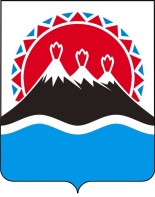 №О внесении изменений в приложение к  постановлению Правительства Камчатского края от 27.12.2012 № 590-П «Об утверждении Положения о  Министерстве  экономического развития и торговли Камчатского края»